THIS WEEK AT BETHANYJune 3-10, 2018Today	10:00 a.m. – Worship Service	11:10 a.m. – Children’s Sunday School	  1:00 p.m. – Meet for Grow Hope Niagara Tour	  7:30 p.m. – CWOP ServiceMonday	  7:00 p.m. – Spiritual FormationTuesday	  6:00 p.m. – Handbell ChoirWednesday	  7:00 p.m. – Jr YouthSunday	10:00 a.m. – Worship Service	11:00 a.m. – Congregational meeting	11:10 a.m. – Children’s Sunday School Speaking: Herb SawatzkyScripture:  Revelation 12Topic:  The Woman and the DragonBETHANY MENNONITE CHURCH    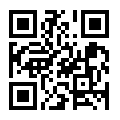 WORSHIP SERVICES – 10:00 a.m.Offices on East/West Line at Creek Road                                             468-3505Office hours – Tuesday-Thursday:  8:30-3:30 p.m.To receive a Bethany Bulletin by email, contact the church office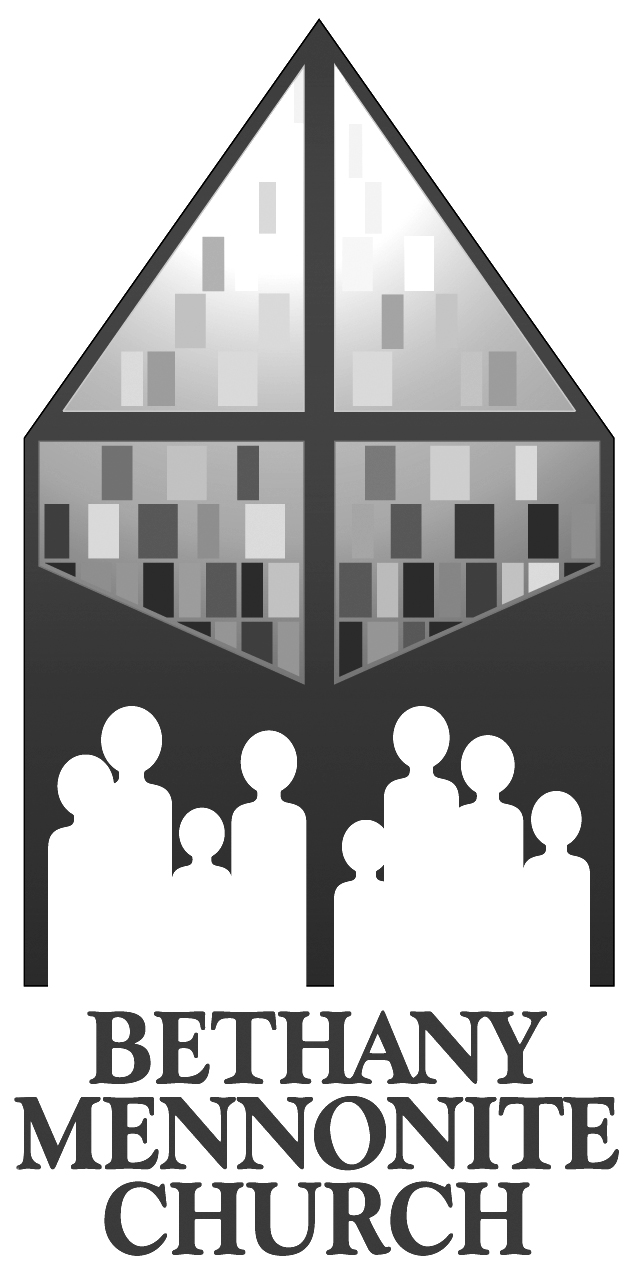 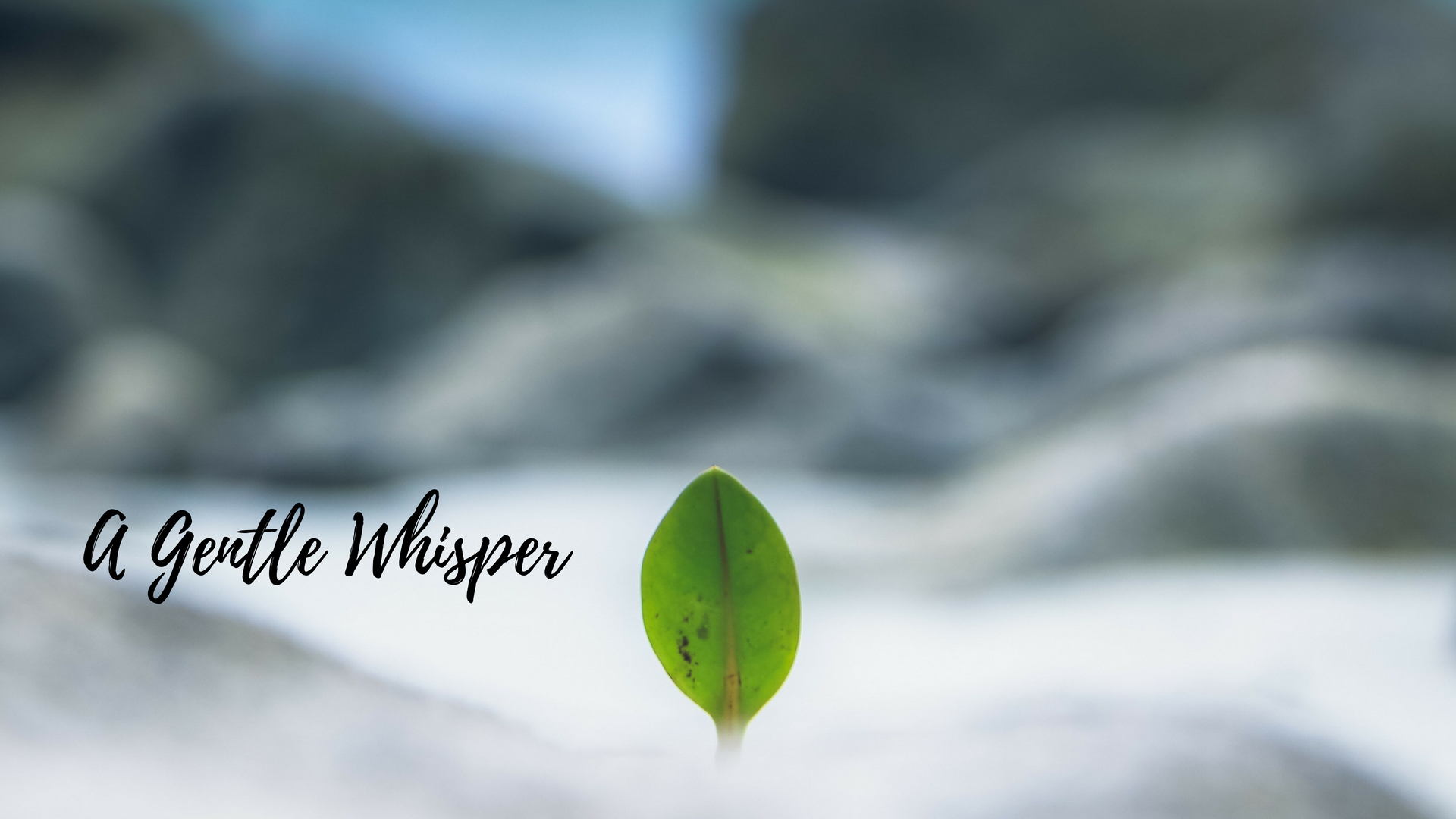 June 3, 2018Welcome here!We’re glad you came! Your being here is a sign of God’s love for the world and encourages other Christians. We hope our worship together helps you find A place to belong and grow in faith.Praise and Concerns The family of Anne Andres as they prepare for her funeral this week Margaret De Jong Our sister church in Pereira, ColombiaOur Donations Touching Lives: We invite all congregations and members of Mennonite Church Canada to join with us in prayer as we seek an Executive Minister. We invite applications and nominations for an individual who will work cooperatively with the Executive Staff Group to nurture, represent and inspire a unified vision of MC Canada.MCC staff invites you to join in praying this week for Bloomingdale Mennonite Church. Bethany Announcements  Spiritual Formation Opportunities Today:10:00 Worship Service11:10 Children’s Sunday SchoolOffice Hours change to Tuesday-Thursday 8:30-3:30 this week. Marianne is back in the office all week. Thanks to Beth for the great job she does and her willingness to fill in whenever Marianne is away!TODAY the Children’s Sunday School program and families are invited to join a tour of Larry & Marg Dyck’s farm (4350 Moyer Rd, Campden) used for the Grow Hope program at 2:00 p.m. Please meet at church at 1:00 p.m. The children’s offering donation will be going to Grow Hope. Each $400 per acre sponsorship becomes $2,000 through government matching. More info at mcco.ca/grow-hope-niagara.The Campfire Sing-a-long takes place this week on June 6 at 2:00 p.m. in the chapel at Pleasant Manor. This will be the last Sing-a-long until September. Everyone welcome!Bethany Youth Ministries Coordinator position:  On behalf of the Bethany Church Board executive, I am very excited to say that the search team has been successful in finding a candidate for this position, Rebecca Penner.Brief Bio:  Rebecca grew up attending Harrow Mennonite Church and is currently a member there.   Rebecca has her BA from CMU (Canadian Mennonite University), where her major was Bible and Theology w/Anabaptist emphasis.  Rebecca has spent the past two summers in youth ministry and pastoral internships. She is passionate about working with children and youth, but also enjoys other aspects of ministry, including visitation, preaching and volunteer projects with a missional focus.Please join us for coffee after the service today to get to know Rebecca.Sunday, June 10 – Congregational Meeting immediately following the service.If anyone would like to volunteer for the nursery, please email Holly Goertz at holly.goertz@gmail.com. Positions are available for about once a month.Nurture your soul through the quarterly devotional magazine, Rejoice! Each day's entry features a Bible reading, a short inspirational message, and a prayer of response. Please contact the office if you would like to subscribe.The Christian Benefit Thrift Shop has reserved a section of our Shop for garden plants, so we’d be happy to receive donations of POTTED plants throughout the gardening season.  Mennonite ChurchJune 16: Mennonite Historical Society of Ontario Spring Annual Meeting will be held at 2:00 pm in the Great Hall at Conrad Grebel University College. Following our annual meeting, Dr. Aileen Friesen will speak on the topic "Searching for an identity: Mennonites in Revolutionary Russia". For more information check our website at: www.mhso.org/content/mennonites-revolutionary-russia or contact Bethany Leis 519-568-8086.Mennonite Men Retreat, June 15-16 Healthy Masculinity – What does it mean to be a man? Led by Steve Thomas, based on who we are as beloved sons of God, we will reconsider the marks of real men and engage our part in building God’s peace. This retreat is for adults and boys (13+) with their fathers, grandfathers, mentors or significant adults. $150 per person includes meals and lodging. To register by June 5th, please contact Hans Peters at hans.l.peters@gmail.com or (519) 589-2771. Broader CommunityThe Niagara Community Male Chorus will be performing a choral concert at the St. Catharines United Mennonite Church, 335 Linwell Road, TODAY at 3:00 p.m. in celebration of their 30th year! A free will offering will be taken for the Canadian Cancer Society in memory of Darrin Fast.Farm Day on June 16th from 10:00am-1:00pm is the perfect day to bring the generations of your family together! The young and young at heart gather together to enjoy live music, BBQ, and many attractions including TigerPaws petting zoo, a Jump and Bounce and Fluffy the Clown, pony rides, displays by Niagara Antique Car Club and much more!   Everyone is invited to join us – Rain or Shine!  (We plan to use the parking garage in case of rain)  We will be selling burgers and hotdogs, ice cream with local strawberries (if they are in season) and corn on the cob to raise money to support resident programming. Bring your lawn chairs!Lisa Cornish, whose mother was born in Chilliwack, is a student at Tabor College in Australia and is looking for volunteers to fill out a survey for her Masters of Ministry Thesis on “Listening for the female ministry voice in Mennonite cookbooks: Mennonite women using recipes to share their faith”. If you are interested, please contact the office.  There are more announcements regarding our larger church on our website. Please visit www.bethanymennonite.ca! 54           June 3, 2018       10:00 Service        No. 22Prelude 	          Call to worship – Psalm 121	Herb Sawatzky	SongsAnnouncements Ministry Time & PrayerChildren’s Time	Marg Heidebrecht	Scripture – 1 Kings 19:9-18	Lorrie SawatzkyMessage – 	A Gentle Whisper	Rebecca PennerOffering BlessingClosing Song Band: Kenton Janzen & friendsCandlelighter: Alivia Nickason